Page 90. Exercice 9. Aire.Exprime l'aire coloriée en fonction de .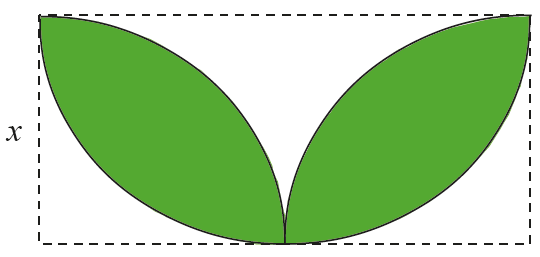 